Отчёт о дне работника сельского хозяйства.09 октября 2020 года в районном поселке Иловля День работника сельского хозяйства и перерабатывающей промышленности начался в 8 утра – в самом центре поселка, между магазинами «МАН» и «Радеж» были организованы: ярмарка сельскохозяйственной продукции, работа фотозон и аниматоров, колесо удачи, при вращении которого, мог выпасть приз в виде вкусных даров осени. В связи с эпидемиологической обстановкой традиции проведения этого праздника были изменены, в условиях соблюдения мер по профилактике распространения коронавирусной инфекции, праздничный мини концерт живой музыки и песен был организован под открытым небом, при участии работников МБОУ ДО "Иловлинской детской школы искусств" и МБУК «Районного Дома культуры».К сожалению, в условиях соблюдения мер по профилактике распространения коронавирусной инфекции, не представляется возможным организовать и провести традиционные массовые мероприятия. Но это не повод унывать и скучать! Всех работников этой отрасли поздравил глава Иловлинского района И.С. Гель. 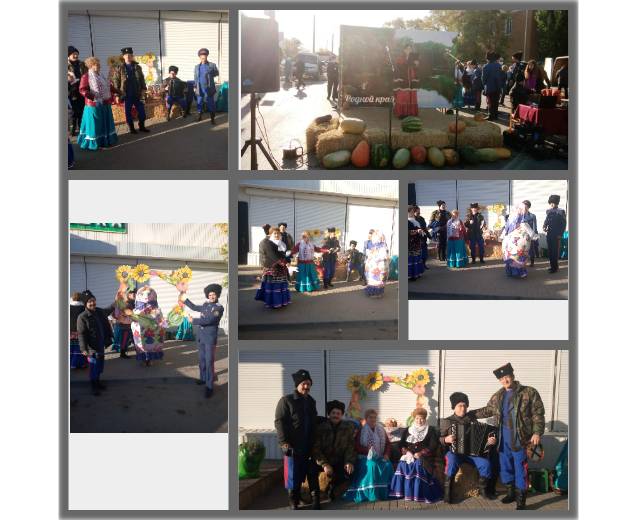 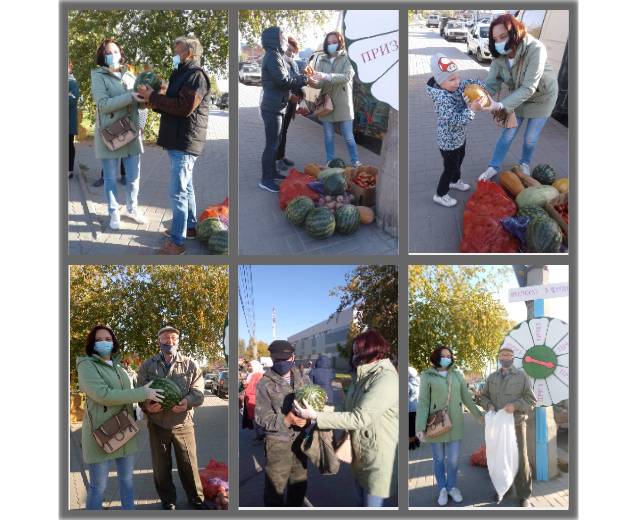 